Nagarjuna Degree CollegeIKYA Pravega 2019The Morpheus Club (Dept of  Commerce and Management)ReportDATE: 19TH March,2019.Contingent team:The Ikya Pravega 2019 was hosted by Nagarjuna Degree College (NDC). It was held on 19th of March and it was a one day fest. There were 25 colleges that participated from around Bangalore. This fest was open to PG students. Despite the tough Competition, the Best Manager team and the Mock stock team were placed 1st in each of their events and won cash prizes. In the end Presidency college was declared as the Best college of Ikya Pravega 2019 and won the Overalls Trophy.  Thanks to the great effort put in by the Contingent team.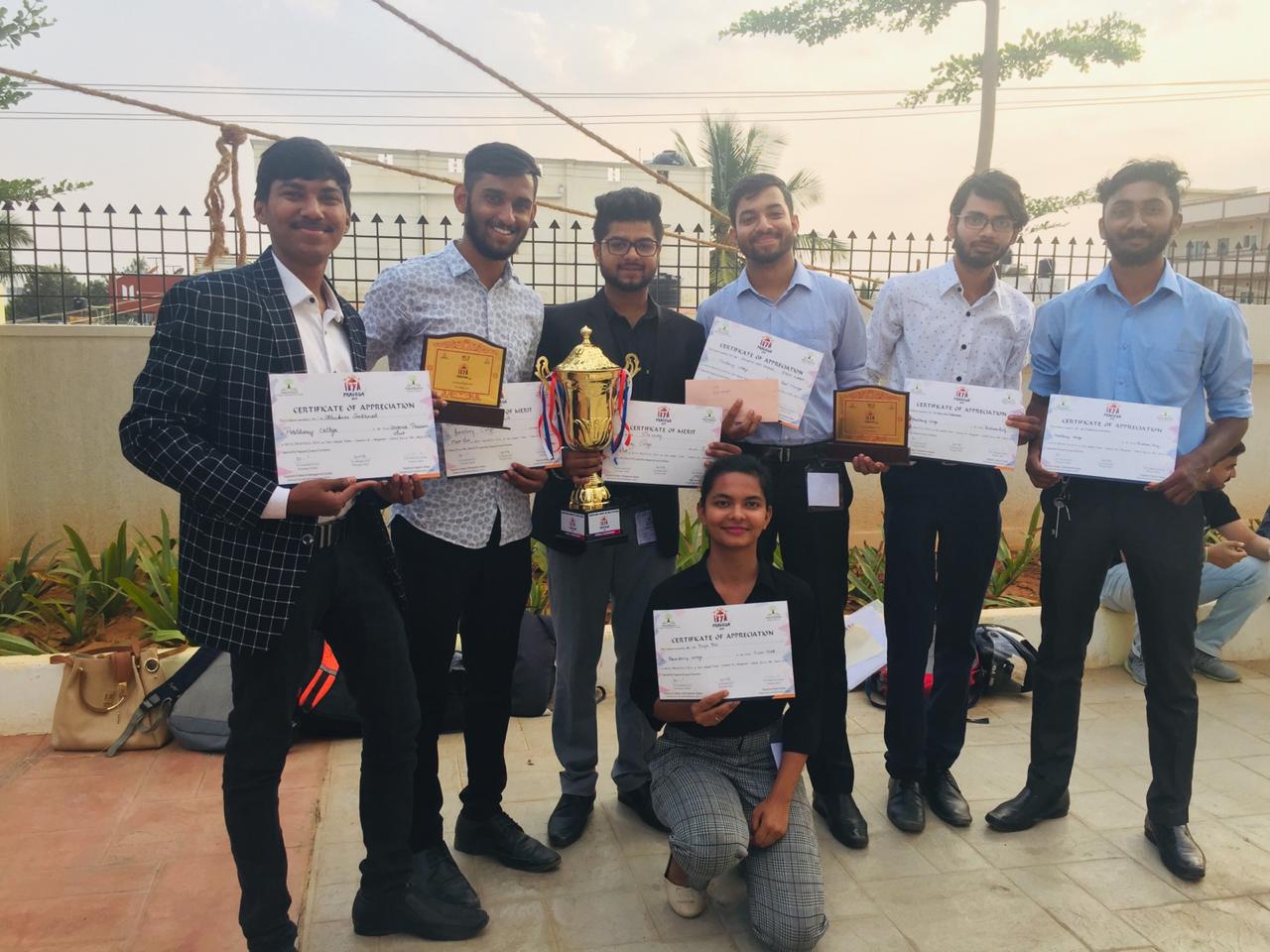 NAMEEVENTPosition SecuredKenneth GeorgeBest Manager1st placeShahnawaz & Suhas GowdaMock stock1st placeDhanush & MukundBusiness Quiz3rd placePooja RaiTurncoatFinalistRakshitha AnandRahul PrakashDanish SharieffShankarTreasure HuntTop 10